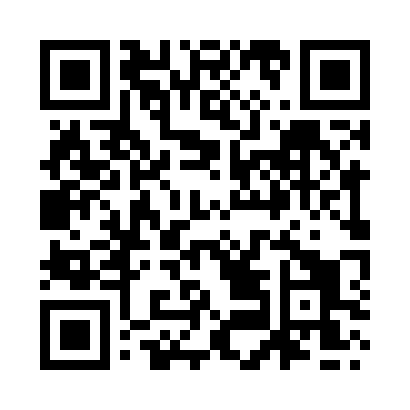 Prayer times for Allt Bhalachain, UKWed 1 May 2024 - Fri 31 May 2024High Latitude Method: Angle Based RulePrayer Calculation Method: Islamic Society of North AmericaAsar Calculation Method: HanafiPrayer times provided by https://www.salahtimes.comDateDayFajrSunriseDhuhrAsrMaghribIsha1Wed3:245:311:176:319:0511:112Thu3:235:281:176:329:0711:123Fri3:225:261:176:349:0911:134Sat3:215:241:176:359:1111:145Sun3:205:221:176:369:1311:156Mon3:185:191:176:379:1511:167Tue3:175:171:176:399:1811:178Wed3:165:151:176:409:2011:189Thu3:155:131:176:419:2211:1910Fri3:145:111:176:429:2411:2011Sat3:135:091:176:439:2611:2112Sun3:125:061:176:459:2811:2213Mon3:115:041:176:469:3011:2314Tue3:105:021:176:479:3211:2415Wed3:095:011:176:489:3411:2516Thu3:084:591:176:499:3611:2617Fri3:074:571:176:509:3811:2718Sat3:064:551:176:519:4011:2819Sun3:054:531:176:529:4111:2920Mon3:044:511:176:539:4311:3021Tue3:034:501:176:549:4511:3122Wed3:034:481:176:559:4711:3223Thu3:024:461:176:569:4911:3324Fri3:014:451:176:579:5011:3425Sat3:004:431:176:589:5211:3526Sun3:004:421:176:599:5411:3627Mon2:594:401:187:009:5511:3728Tue2:584:391:187:019:5711:3829Wed2:584:381:187:029:5911:3830Thu2:574:361:187:0310:0011:3931Fri2:574:351:187:0310:0211:40